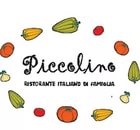 БАНКЕТНОЕ МЕНЮ
Салаты  Салат овощной 490 руб.(свежие овощи с йогуртовым или оливковым соусом)Салат с куриной печенью 510 руб«Цезарь» с курицей  580 руб.(микс салатов романо и айсберг, куриная грудка, помидоры, сыр гранападано, яйцо перепелиное, гренки)«Цезарь» с креветками  650 руб.(микс салатов романо и айсберг, тигровые креветки, помидоры, сыр гранападано, яйцо перепелиное, гренки)Цезарь с лососем(слабосоленый или жаренный)(микс салатов романо и айсберг, лосось, помидоры, сыр гранападано, яйцо перепелиное, гренки)Cалат с жаренной грудинкой 650 руб(свежая руккола, кедровый орех, сельдерей, хрустящая грудинка)Салат с обжаренным тунцом и соусом манго 650 руб.(микс салата с обжаренным тунцом, тыквенными семечками, вяленными томатами с соусом из манго)Салат с грибами и козьем сыром   670 руб.                               (помидоры, огурцы, лук красный, перец болгарский, салат фризе, сыр, грибы, тыква запеченная)Оливье с мидиями и осьминогом и домашним соусом 670 рубСалат с ростбифом 670 руб.(шпинат, огурцы, томаты розовые, стручковый горох, лук красный, ростбиф, кеноа, горчично-медовый соус)Салат с осьминогом 780 руб.(Обжаренные щупальца осьминога с маринованным артишоком, мини-картофелем и  розовыми томатами)Салат с рукколой и пармской ветчиной   790 руб.(салат руккола, помидорыконфи, артишоки, парма, оливки, сок лимона)Салат с морепродуктами 850 руб.(мидии, креветки, мини-кальмары, томаты, салат микс, руккола, инжир, соус на основе манго)ЗакускиБрускетты- с томатами и песто 320 руб- с печеными овощами 310 руб- со сливочным сыром и лососем с/с 430 руб- с ростбифом и печеным перцем 430 руб- с печеными баклажанами и маслинами 340 руб- с печеночным паштетом и карамелизированным луком 330 рубАссорти из брускетт 390 руб.(овощами гриль и сыром страчателла,  помидорами и базиликом,  печеночным паштетом)Рыбное ассорти (цена по запросу)(лосось слабосоленый, рыба масляная, осетр)Мясное ассорти 790 руб(парма, брезаола, шейка коппа, салями)Овощная нарезка 650 рубТоматы розовые, огурцы, редис, перец болгарский, зелень)Креветки с салатом микс и лимоном 590 руб(микс салата, креветки тигровые, апельсиновый соус) Фаготтини с грушей и горганзолой 570 руб.(слоеное тесто с начинкой из груши и сыра гарганзола)Карпаччо из говядины  590 руб.(нежная строганина из маринованной говяжьей врезки, каперсами, розовыми томатами, подается со сливочным сыром и грецким орехом)Вителло танато 640 руб.(ломтики парной телятины, каперсы, руккола, томаты черри под  соусом из тунца)Тартар из ангуса, приготовленный у вашего стола   790 руб.(говяжья вырезка, горчица дижонская, лук репчатый, сибулет, лимон, петрушка, корнишоны, каперсы)Тартар из красного тунца с гуакамоле из авокадо 840 руб.(Охлажденный тунец, лук сибулет, салат руккола, соус гуакоммоле, сок лимона)Буратта с томатным соусом   820 руб.(Сливочная буррата, помидоры свежие, томатный соус, руккола,)Сырная тарелка 830 руб.(ассорти из сыров, специально подобранное к вину, подается с орехами и медом)Паста и РизоттоПаста:  (на компанию)-орикетти с брокколи и тунцом-спагетти карбонара-лазанья мясная-лазанья с белыми грибами-ризотто с белыми грибамиПорционно:Спагетти карбонара с грудинкой   480 руб.(спагетти, бекон, лук шалот, петрушка, помидоры черри, сыр грана падано)Пенне с колбасками  490 руб.(пенне, колбаски свиные, томаты, перец запеченный, шалот, оливки, базилик)Ризотто с белыми грибами   570 руб.(тимьян, чеснок, трюфельное масло, арборио, лук шалот, грибы белые, замешивается в сырной голове)Фетучине с белыми грибами  590 руб.(Домашняя паста с белыми грибами в сливочном соусе, тимьяном и сыром Грана падано)Лазанья аля Болоньезе   650 руб.(паста лазанья, соус болоньезе, грана падано)      Спагетти с гребешком и батаргой 680 руб(спагетти, морской гребешок, батарга, оливковый соус) Лингвини с креветками в сливочном соусе с песто  750 руб.(паста с соусом песто, луком шалотом,  тигровыми креветками, свежими помидорами, сыром грана падано и базиликом)Спагетти с морепродуктами   780 руб.(спагетти, креветки, мидии, мини-кальмары, осьминог, чеснок, базилик, помидоры, чернила каракатицы)Ризотто с морепродуктами   780 руб.(арборио, осьминог, мидии, креветки, мини-кальмары, чеснок, базилик, лук шалот)ПиццаМаргарита    450 руб.(моцарелла, базилик, грана падано)Дьявола   550 руб.(моцарелла, базилик, перец халапеньо, острые колбаски пепперони)С прошутто и грибами 590 руб.(моцарелла, базилик, шампиньоны, ветчина фьоруччи)Четыре сыра   640 руб.(моцарелла, горгонзола, грана падано, пармезан)Четыре сезона  650 руб.(моцарелла, базилик, артишоки, шампиньоны, оливки таджасские, ветчина фьоруччи)Горгонзола с грушей   670 руб.(груша, сыр горгонзола, орех грецкий, моцарелла)Фирменная пицца Piccolino 780 руб.   (рубленная говядина, острые колбаски пепперони,  моцарелла, базилик, грана падано)С рукколой и  пармой    880 руб.(парма, моцарелла, грана падано, салат руккола)Фокачча с пармезаном/розмарином   180 руб.Мясо и ПтицаМясное ассорти 760 руб(говядина, индейка, корейка (свинина), каре ягненка)Лопатка ягненка, запечённая с овощами 780 рубЗапечённая говяжья вырезка с зерновой горчицей и баклажанами (целиком на компанию)Цыпленок  под сырной корочкой 780 руб.(цыпленок со стручковом горошком, маринованными артишоками, разовыми томатами)Тальята с домашним соусом, рукколой и пармезаном  880 руб.(вырезка говядины, салат руккола, розмарин, грана падано, помидоры)Каре ягненка на гриле 1200 руб.(каре Новозеландского ягнёнка с запеченным болгарским перцем и цуккини, рукколой и  соусом на выбор)Стейк Рибай 1500 руб.(стейк из мраморная говядина. Зерновой откорм.)Поросенок запечённый (цена по запросу)Блюда из рыбы Филе лосося с цветной капустой 760 руб Форель запеченная с овощами 780 руб.(форель, мини картофель, белые грибы, артишоки, черри)Филе Сибаса с  брокколи и цукини 990 руб.(сибас, базилик, брокколи, цукини, тимьян, помидоры, орех кедровый, шалфей)Стейк из тунца с тимьяном и жареным картофелем   980 руб.(тунец филе, розмарин, запеченный картофель, соус)Морское ассорти на гриле 1700 руб.(мини кальмары, тигровые креветки, мидии, гребешки, осьминог)Стерлядь, запеченая и фаршированная морепродуктами и соусом из шафранаГарнирыЗапеченный картофель с розмарином 270 руб.Картофельное пюре с пармезаном  310 руб.Дикий рис с томатами  350 руб.Овощи на гриле  370 руб.Шампиньоны, запечённые с печеным перцем и пармезаном 370 рубСпаржа запечённая/вареная 390 рубДесертыСорбет/ Мороженое в ассортименте  240 руб.(Сорбет манго, лимон, черная смородина, Мороженое шоколадное, ванильное, фисташковое)Панна котта с ягодным соусом  360 руб.(легкий сливочный мусс с ягодный соусом и мятом)Яблочный штрудель  с мороженым 380 руб.(ароматны яблочный десерт из слоеного теста с шариком мороженного)      Домашний Мильфолио с абрикосовым соусом 390 руб.(тонкие слои домашнего теста, пропитанные абрикосовым соусом. Подается в бокале) Тирамису по традиционному рецепту  420 руб.(нежный кофейный бисквит, дополняется сливочно-сырным кремом)Конноли с творожным кремом 430 руб.(Хрустящие трубочки с творожный крем с чипсами из апельсина)Шоколадный флан с мороженым   470 руб.(Горячий флан с начинкой из густого шоколад, подается с мороженным и мятой)